Les règles du changementLa règle de la volontémesure à quel point la personne démontre sa volonté de passer à l’actionLa règle de la confiancemesure à quel point la personne a confiance en sa capacité de réussir et de passer à l’actionLa règle de la déterminationmesure à quel point la personne est déterminée à passer à l’action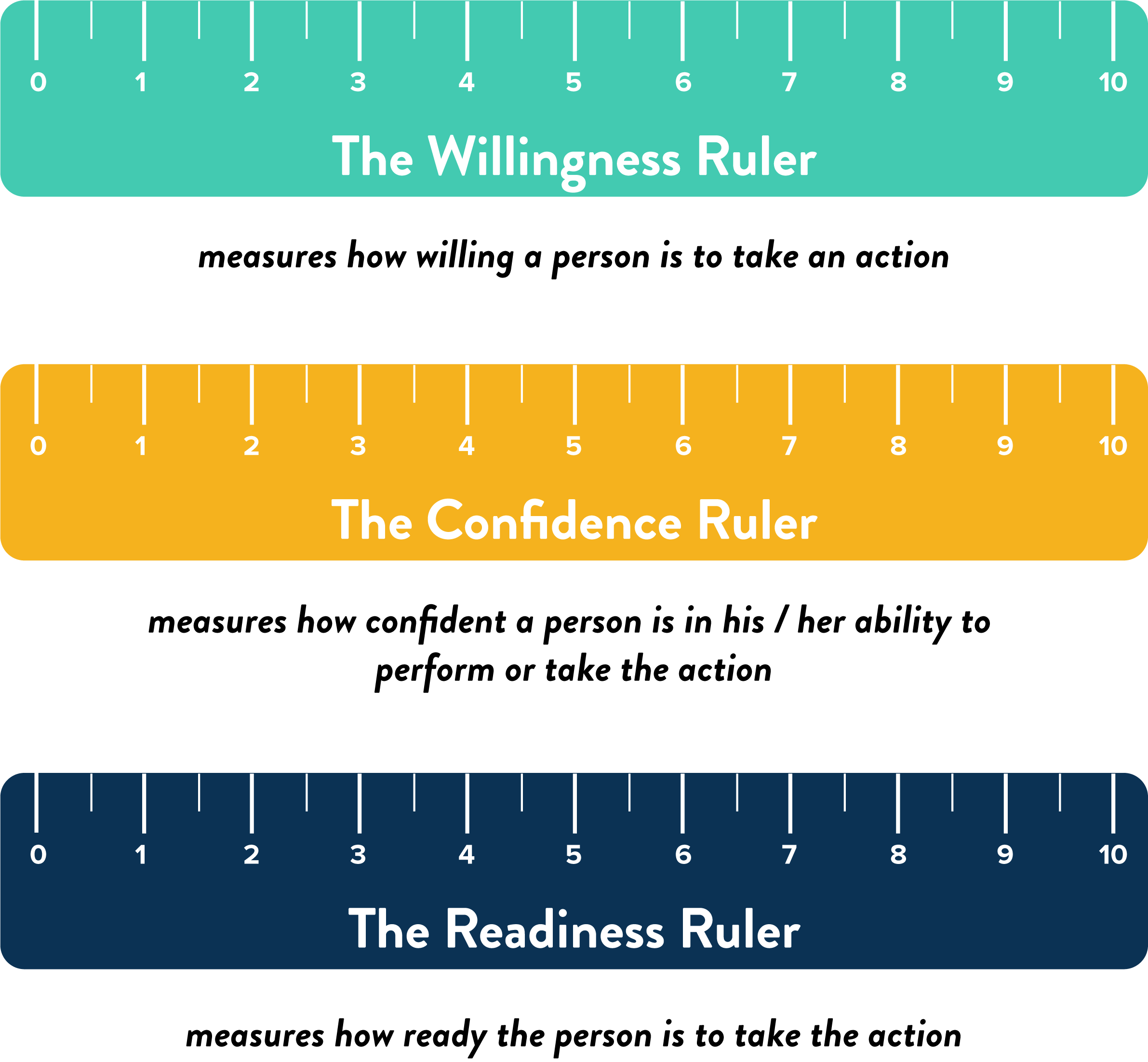 